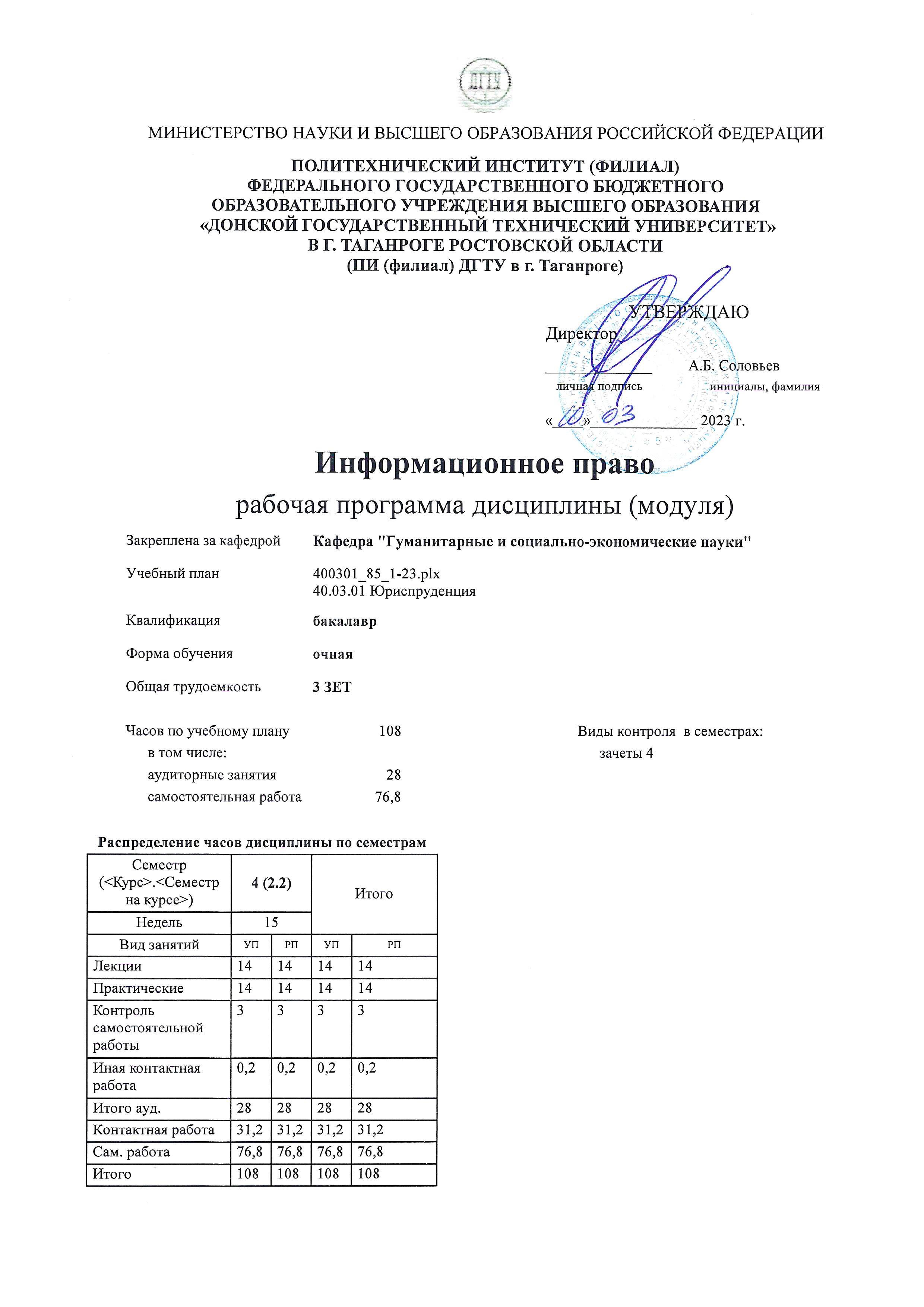 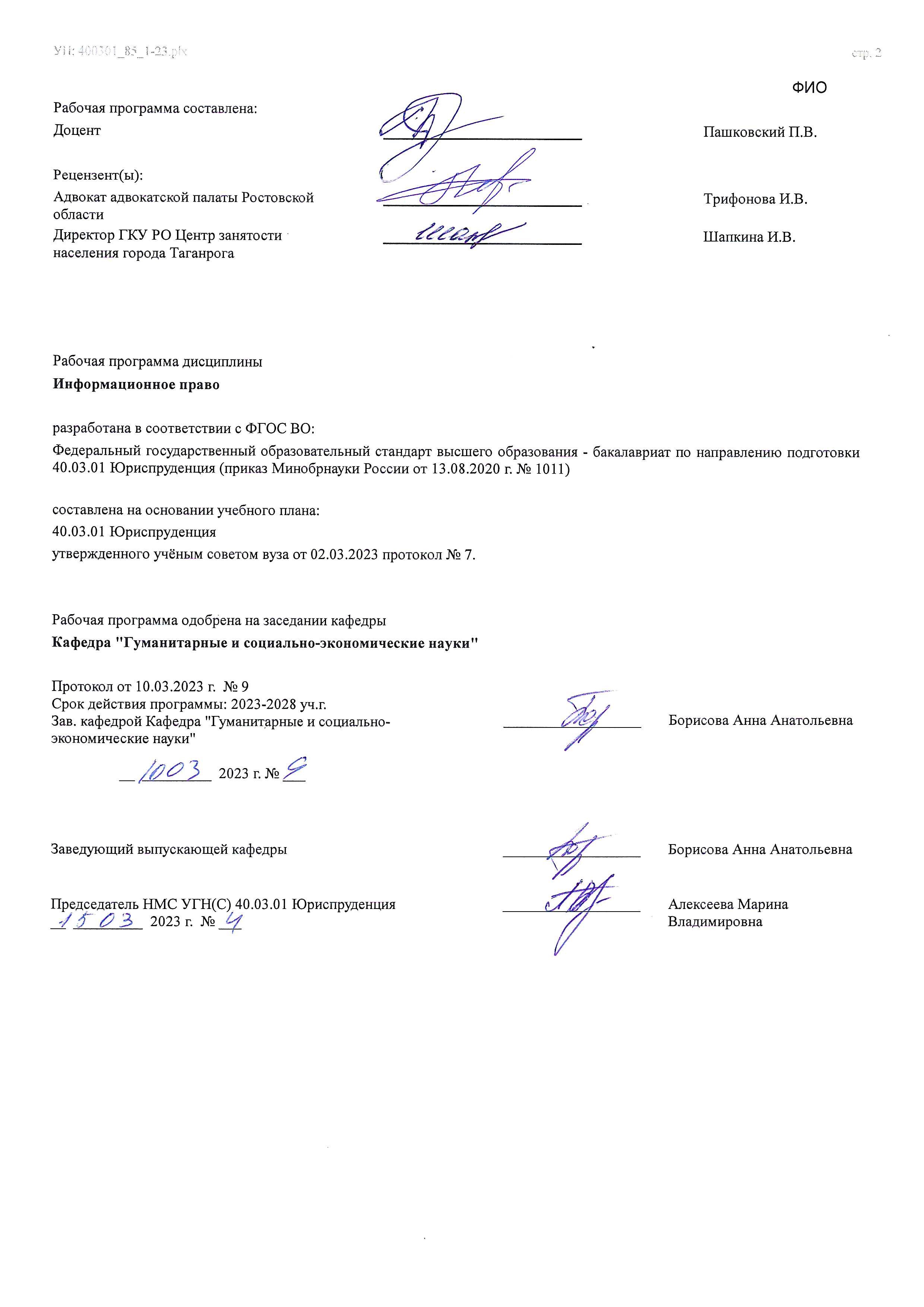  	Визирование РП для исполнения в очередном учебном году 	  	  	  Председатель НМС УГН(С) 40.03.01 Юриспруденция  	   __________________ 	 Алексеева Марина  __  _________  ____г. № ___ 	  	Владимировна Рабочая программа по дисциплине «Информационное право» проанализирована и признана актуальной для исполнения в ____ - ____ учебном году. Протокол заседания кафедры «Кафедра "Гуманитарные и социально-экономические науки"» от __  _________  ____г. № ___ Зав. кафедрой   ___________________ 	Борисова Анна Анатольевна __  _________  ____г. № ___  В результате освоения дисциплины (модуля) обучающийся должен 	 	 	  	 	  	 	 	 	 1. ЦЕЛИ ОСВОЕНИЯ ДИСЦИПЛИНЫ (МОДУЛЯ) 1. ЦЕЛИ ОСВОЕНИЯ ДИСЦИПЛИНЫ (МОДУЛЯ) 1.1 «Информационное право»  имеет целью изучение основных правовых институтов, действующего законодательства, регулирующего общественные отношения  в сфере создания,  хранения  и распространения информации, и практики его применения. В процессе изучения учебной дисциплины «Информационное  право» бакалавры должны научиться квалифицировано применять нормативные правовые акты в данной сфере, реализовывать нормы материального и процессуального права профессиональной деятельности. 2. МЕСТО ДИСЦИПЛИНЫ (МОДУЛЯ) В СТРУКТУРЕ ОБРАЗОВАТЕЛЬНОЙ ПРОГРАММЫ 2. МЕСТО ДИСЦИПЛИНЫ (МОДУЛЯ) В СТРУКТУРЕ ОБРАЗОВАТЕЛЬНОЙ ПРОГРАММЫ 2. МЕСТО ДИСЦИПЛИНЫ (МОДУЛЯ) В СТРУКТУРЕ ОБРАЗОВАТЕЛЬНОЙ ПРОГРАММЫ 2. МЕСТО ДИСЦИПЛИНЫ (МОДУЛЯ) В СТРУКТУРЕ ОБРАЗОВАТЕЛЬНОЙ ПРОГРАММЫ Цикл (раздел) ОП: Цикл (раздел) ОП: Цикл (раздел) ОП: Б1.О 2.1 Требования к предварительной подготовке обучающегося: Требования к предварительной подготовке обучающегося: Требования к предварительной подготовке обучающегося: 2.1.1 Информационные технологии в юридической сфере Информационные технологии в юридической сфере Информационные технологии в юридической сфере 2.1.2 Информационные технологии в юридической деятельности Информационные технологии в юридической деятельности Информационные технологии в юридической деятельности 2.2 Дисциплины (модули) и практики, для которых освоение данной дисциплины (модуля) необходимо как предшествующее: Дисциплины (модули) и практики, для которых освоение данной дисциплины (модуля) необходимо как предшествующее: Дисциплины (модули) и практики, для которых освоение данной дисциплины (модуля) необходимо как предшествующее: 2.2.1 Выполнение, подготовка к процедуре защиты и защита выпускной квалификационной работы Выполнение, подготовка к процедуре защиты и защита выпускной квалификационной работы Выполнение, подготовка к процедуре защиты и защита выпускной квалификационной работы 2.2.2 Выполнение, подготовка к процедуре защиты и защита выпускной квалификационной работы Выполнение, подготовка к процедуре защиты и защита выпускной квалификационной работы Выполнение, подготовка к процедуре защиты и защита выпускной квалификационной работы 3. КОМПЕТЕНЦИИ ОБУЧАЮЩЕГОСЯ, ФОРМИРУЕМЫЕ В РЕЗУЛЬТАТЕ ОСВОЕНИЯ ДИСЦИПЛИНЫ (МОДУЛЯ) 3. КОМПЕТЕНЦИИ ОБУЧАЮЩЕГОСЯ, ФОРМИРУЕМЫЕ В РЕЗУЛЬТАТЕ ОСВОЕНИЯ ДИСЦИПЛИНЫ (МОДУЛЯ) 3. КОМПЕТЕНЦИИ ОБУЧАЮЩЕГОСЯ, ФОРМИРУЕМЫЕ В РЕЗУЛЬТАТЕ ОСВОЕНИЯ ДИСЦИПЛИНЫ (МОДУЛЯ) 3. КОМПЕТЕНЦИИ ОБУЧАЮЩЕГОСЯ, ФОРМИРУЕМЫЕ В РЕЗУЛЬТАТЕ ОСВОЕНИЯ ДИСЦИПЛИНЫ (МОДУЛЯ) ОПК-8Способен целенаправленно и эффективно получать юридически значимую информацию из различных источников, включая правовые базы данных, решать задачи профессиональной деятельности с применением информационных технологий и с учетом требований информационной безопасностиОПК-8Способен целенаправленно и эффективно получать юридически значимую информацию из различных источников, включая правовые базы данных, решать задачи профессиональной деятельности с применением информационных технологий и с учетом требований информационной безопасностиОПК-8Способен целенаправленно и эффективно получать юридически значимую информацию из различных источников, включая правовые базы данных, решать задачи профессиональной деятельности с применением информационных технологий и с учетом требований информационной безопасностиОПК-8Способен целенаправленно и эффективно получать юридически значимую информацию из различных источников, включая правовые базы данных, решать задачи профессиональной деятельности с применением информационных технологий и с учетом требований информационной безопасностиОПК-8.2: Соблюдает информационную культуру и требования информационной безопасности при осуществлении процессов производства, сбора, обработки, накопления, хранения, поиска, передачи, распространения и потребления информации при осуществлении профессиональной деятельности ОПК-8.2: Соблюдает информационную культуру и требования информационной безопасности при осуществлении процессов производства, сбора, обработки, накопления, хранения, поиска, передачи, распространения и потребления информации при осуществлении профессиональной деятельности ОПК-8.2: Соблюдает информационную культуру и требования информационной безопасности при осуществлении процессов производства, сбора, обработки, накопления, хранения, поиска, передачи, распространения и потребления информации при осуществлении профессиональной деятельности ОПК-8.2: Соблюдает информационную культуру и требования информационной безопасности при осуществлении процессов производства, сбора, обработки, накопления, хранения, поиска, передачи, распространения и потребления информации при осуществлении профессиональной деятельности Знать: Знать: Знать: Знать: Уровень 1 Уровень 1 принципы, методы и средства решения задач профессиональной деятельности на основе информационной культуры принципы, методы и средства решения задач профессиональной деятельности на основе информационной культуры Уровень 2 Уровень 2 принципы, методы и средства решения задач профессиональной деятельности на основе информационной культуры с применением информационно-коммуникационных технологий принципы, методы и средства решения задач профессиональной деятельности на основе информационной культуры с применением информационно-коммуникационных технологий Уровень 3 Уровень 3 принципы, методы и средства решения задач профессиональной деятельности на основе информационной культуры с применением информационно-коммуникационных технологий и с учетом основных требований информационной безопасности принципы, методы и средства решения задач профессиональной деятельности на основе информационной культуры с применением информационно-коммуникационных технологий и с учетом основных требований информационной безопасности Уметь: Уметь: Уметь: Уметь: Уровень 1 Уровень 1 решать задачи профессиональной деятельности на основе информационной культуры решать задачи профессиональной деятельности на основе информационной культуры Уровень 2 Уровень 2 решать задачи профессиональной деятельности на основе информационной культуры с применением информационно-коммуникационных технологий решать задачи профессиональной деятельности на основе информационной культуры с применением информационно-коммуникационных технологий Уровень 3 Уровень 3 решать задачи профессиональной деятельности на основе информационной культуры с применением информационно-коммуникационных технологий и с учетом основных требований информационной безопасности решать задачи профессиональной деятельности на основе информационной культуры с применением информационно-коммуникационных технологий и с учетом основных требований информационной безопасности Владеть: Владеть: Владеть: Владеть: Уровень 1 Уровень 1 навыками поиска информационных ресурсов в глобальной сети Интернет с целью получения, хранения, переработки информации навыками поиска информационных ресурсов в глобальной сети Интернет с целью получения, хранения, переработки информации Уровень 2 Уровень 2 навыками решения задач профессиональной деятельности с применением информационных технологий навыками решения задач профессиональной деятельности с применением информационных технологий Уровень 3 Уровень 3 навыками решения задач профессиональной деятельности с применением информационных технологий и с учетом требований информационной безопасности навыками решения задач профессиональной деятельности с применением информационных технологий и с учетом требований информационной безопасности ОПК-9.2: Понимает принципы работы современных информационных процессов для сбора, обработки и хранения информации при решении профессиональных задач с целью работы со специализированными правовыми системами (базами данных) ОПК-9.2: Понимает принципы работы современных информационных процессов для сбора, обработки и хранения информации при решении профессиональных задач с целью работы со специализированными правовыми системами (базами данных) ОПК-9.2: Понимает принципы работы современных информационных процессов для сбора, обработки и хранения информации при решении профессиональных задач с целью работы со специализированными правовыми системами (базами данных) ОПК-9.2: Понимает принципы работы современных информационных процессов для сбора, обработки и хранения информации при решении профессиональных задач с целью работы со специализированными правовыми системами (базами данных) ОПК-9.Способен понимать принципы работы современных информационных технологий и использовать их для решения задач профессиональной деятельностиОПК-9.Способен понимать принципы работы современных информационных технологий и использовать их для решения задач профессиональной деятельностиОПК-9.Способен понимать принципы работы современных информационных технологий и использовать их для решения задач профессиональной деятельностиОПК-9.Способен понимать принципы работы современных информационных технологий и использовать их для решения задач профессиональной деятельностиЗнать: Знать: Знать: Знать: Уровень 1 Уровень 1 основные закономерности сбора, обработки, хранения и передачи информации в деятельности правовых служб в условиях использования информационных технологий в юридической деятельности основные закономерности сбора, обработки, хранения и передачи информации в деятельности правовых служб в условиях использования информационных технологий в юридической деятельности Уровень 2 Уровень 2 роль и место информационных технологий в деятельности правовых служб роль и место информационных технологий в деятельности правовых служб Уровень 3 Уровень 3 основные требования к содержанию юридических документов основные требования к содержанию юридических документов Уметь: Уметь: Уметь: Уметь: Уровень 1 Уровень 1 анализировать основные закономерности сбора, обработки, хранения и передачи информации в деятельности правовых служб в условиях использования информационных технологий в юридической деятельност анализировать основные закономерности сбора, обработки, хранения и передачи информации в деятельности правовых служб в условиях использования информационных технологий в юридической деятельност Уровень 2 Уровень 2 выполнять простой поиск статистической информации на сайтах правоохранительных органов, в федеральных хранилищах статистической судебной информации, в справочно-правовых системах выполнять простой поиск статистической информации на сайтах правоохранительных органов, в федеральных хранилищах статистической судебной информации, в справочно-правовых системах Уровень 3 Уровень 3 выполнять сложный поиск статистической информации на сайтах правоохранительных органов, в федеральных хранилищах статистической судебной информации, в справочно-правовых системах выполнять сложный поиск статистической информации на сайтах правоохранительных органов, в федеральных хранилищах статистической судебной информации, в справочно-правовых системах Владеть: Уровень 1 навыками основных закономерностей сбора, обработки, хранения и передачи информации в деятельности правовых служб в условиях использования информационных технологий в юридической деятельности Уровень 2 навыками и умениями подготовки проектов ответов на обращения юридических и физических лиц Уровень 3 навыками информационного взаимодействия с объектами и субъектами юридической деятельности 3.1 Знать: 3.1.1 сущность и значение информации в развитии современного информационного общества 3.2 Уметь: 3.2.1 толковать нормы информационного права и применять их в практической деятельности 3.3 Владеть: 3.3.1 принятия решений и совершения юридических действия в точном соответствии с информационным законодательством 4. СТРУКТУРА И СОДЕРЖАНИЕ ДИСЦИПЛИНЫ (МОДУЛЯ) 4. СТРУКТУРА И СОДЕРЖАНИЕ ДИСЦИПЛИНЫ (МОДУЛЯ) 4. СТРУКТУРА И СОДЕРЖАНИЕ ДИСЦИПЛИНЫ (МОДУЛЯ) 4. СТРУКТУРА И СОДЕРЖАНИЕ ДИСЦИПЛИНЫ (МОДУЛЯ) 4. СТРУКТУРА И СОДЕРЖАНИЕ ДИСЦИПЛИНЫ (МОДУЛЯ) 4. СТРУКТУРА И СОДЕРЖАНИЕ ДИСЦИПЛИНЫ (МОДУЛЯ) 4. СТРУКТУРА И СОДЕРЖАНИЕ ДИСЦИПЛИНЫ (МОДУЛЯ) 4. СТРУКТУРА И СОДЕРЖАНИЕ ДИСЦИПЛИНЫ (МОДУЛЯ) Код занятия Наименование разделов и тем /вид занятия/ Семестр / Курс Часов Компетен- ции Литература Интер акт. Примечание Раздел 1. Общие положения информационного права 1.1 Информационное право как отрасль права  /Лек/ 4 2 ОПК-8.2ОПК-9.2 Л1.1 Л1.2 Л1.3Л2.1 Л2.2Л3.1 Э1 0 1.2 Информационно-правовые нормы и отношения. Источники информационного права. Государственное регулирование информационной сферы.  /Лек/ 4 2 ОПК-8.2ОПК-9.2 Л1.1 Л1.2 Л1.3Л2.1 Л2.2Л3.1 Э1 0 1.3 Информационное право как отрасль права  /Пр/ 4 2 ОПК-8.2ОПК-9.2 Л1.1 Л1.2 Л1.3Л2.1 Л2.2Л3.1 Э1 0 1.4 Информационно-правовые нормы и отношения. Источники информационного права. Государственное регулирование информационной сферы.  /Пр/ 4 2 ОПК-8.2 ОПК-9.2 Л1.1 Л1.2 Л1.3Л2.1 Л2.2Л3.1 Э1 0 1.5 Информационно-правовые нормы и отношения. Источники информационного права   /Ср/ 4 6 ОПК-8.2 ОПК-9.2 Л1.1 Л1.2 Л1.3Л2.1 Л2.2Л3.1 Э1 0 1.6 Государственное регулирование информационной сферы  /Ср/ 4 8 ОПК-8.2ОПК-9.2 Л1.1 Л1.2 Л1.3Л2.1 Л2.2Л3.1 Э1 0 1.7 Информационное право как отрасль права   /Ср/ 4 6 ОПК-8.2ОПК-9.2 Л1.1 Л1.2 Л1.3Л2.1 Л2.2Л3.1 Э1 0 Раздел 2. Информационные ресурсы и технологии 2.1 Правовые режимы информационных ресурсов  /Лек/ 4 2 ОПК-8.2ОПК-9.2 Л1.1 Л1.2 Л1.3Л2.1 Л2.2Л3.1 Э1 0 2.2 Правовые режимы информационных ресурсов  /Пр/ 4 2 ОПК-8.2ОПК-9.2 Л1.1 Л1.2 Л1.3Л2.1 Л2.2Л3.1 Э1 0 2.3 Правовое регулирование, создание и применение информационных технологий  /Пр/ 4 2 ОПК-8.2ОПК-9.2 Л1.1 Л1.2 Л1.3Л2.1 Л2.2Л3.1 Э1 0 2.4 Правовые режимы информационных ресурсов   /Ср/ 4 12 ОПК-8.2ОПК-9.2 Л1.1 Л1.2 Л1.3Л2.1 Л2.2Л3.1 Э1 0 2.5 Правовое регулирование, создание и применение информационных технологий /Ср/ 4 10 ОПК-8.2ОПК-9.2 Л1.1 Л1.2 Л1.3Л2.1 Л2.2Л3.1 Э1 0 Раздел 3. Информационные системы 3.1 Правовое регулирование информационных систем и информационных ресурсов  /Лек/ 4 2 ОПК-8.2ОПК-9.2 Л1.1 Л1.2 Л1.3Л2.1 Л2.2Л3.1 Э1 0 3.2 Правовое регулирование средств массовой информации  /Лек/ 4 2 ОПК-8.2ОПК-9.2 Л1.1 Л1.2 Л1.3Л2.1 Л2.2Л3.1 Э1 0 3.3 Информационная безопасность  /Лек/ 4 2 ОПК-8.2ОПК-9.2 Л1.1 Л1.2 Л1.3Л2.1 Л2.2Л3.1 Э1 0 3.4 Правовое регулирование информационных систем и информационных ресурсов  /Пр/ 4 2 ОПК-8.2ОПК-9.2 Л1.1 Л1.2 Л1.3Л2.1 Л2.2Л3.1 Э1 0 3.5 Правовое регулирование средств массовой информации  /Пр/ 4 2 ОПК-8.2ОПК-9.2 Л1.1 Л1.2 Л1.3Л2.1 Л2.2Л3.1 Э1 0 3.6 Информационная безопасность  /Пр/ 4 2 ОПК-8.2ОПК-9.2 Л1.1 Л1.2 Л1.3Л2.1 Л2.2Л3.1 Э1 0 3.7 Правовое регулирование информационных систем и информационных ресурсов   /Ср/ 4 6 ОПК-8.2ОПК-9.2 Л1.1 Л1.2 Л1.3Л2.1 Л2.2Л3.1 Э1 0 3.8 Правовое регулирование средств массовой информации   /Ср/ 4 8 ОПК-8.2 ОПК-9.2 Л1.1 Л1.2 Л1.3Л2.1 Л2.2Л3.1 Э1 0 3.9 Информационная безопасность   /Ср/ 4 7,8 ОПК-8.2 ОПК-9.2 Л1.1 Л1.2 Л1.3Л2.1 Л2.2Л3.1 Э1 0 Раздел 4. Юридическая ответственность 4.1 Ответственность в информационной сфере  /Лек/ 4 2 ОПК-8.2 ОПК-9.2 Л1.1 Л1.2 Л1.3Л2.1 Л2.2Л3.1 Э1 0 4.2 Ответственность в информационной сфере  /Ср/ 4 13 ОПК-8.2ОПК-9.2 Л1.1 Л1.2 Л1.3Л2.1 Л2.2Л3.1 Э1 0 4.3 Прием зачета /ИКР/ 4 0,2 ОПК-8.2ОПК-9.2 Л1.1 Л1.2 Л1.3Л2.1 Л2.2Л3.1 Э1 0 5. ОЦЕНОЧНЫЕ МАТЕРИАЛЫ (ОЦЕНОЧНЫЕ СРЕДСТВА) для текущего контроля успеваемости, промежуточной аттестации по итогам освоения дисциплины 5.1. Контрольные вопросы и задания Перечень вопросов для проведения промежуточной аттестации. Понятие и виды информации Предмет информационного права Соотношение информационного права с другими отраслями права Комплексный характер информационного права Принципы информационного права Методы информационного права Система информационного права Информационные нормы: понятие, особенности, виды Информационно-правовые отношения: понятие, виды, соотношение с правовой нормой, структура и защита Виды источников информационного права Субъекты  информационного права Государственное управление в информационной сфере Система и полномочия органов государственной власти, обеспечивающих право доступа к информации Система и компетенция органов, обеспечивающих охрану государственной тайны Компетенция органов государственной власти по обеспечению правовых режимов конфиденциальной информации Электронное государство Понятие правового режима информационных ресурсов Понятие и виды охраноспособной информации Режимы защиты информации Государственная тайна Служебная тайна Тайна частной жизни Коммерческая   тайна Понятие и виды информационных технологий Порядок создания информационных технологий Применение информационных технологий государственными органами Применение информационных технологий юридическими лицами Применение информационных технологий физическими лицами Виды нарушений порядка применения информационных технологий Банковская тайна Профессиональная тайна Понятие и виды информационных систем Порядок разработки и официальной  регистрации программ для ЭВМ и баз данных Общая характеристика Интернета как особой информационно-телекоммуникационной сети Деятельность, осуществляемая посредством Интернета Государственное регулирование Интернета в России и за рубежом Понятие и виды информационных ресурсов Порядок формирования информационных ресурсов и предоставления информа-ционных услуг Государственное регулирование библиотечного дела Государственное регулирование архивного дела Понятие и виды средств массовой информации Правовой статус средств массовой информации Правовой статус журналиста Понятие информационной безопасности Национальные интересы РФ в информационной сфере и их обеспечение Государственная политика в сфере информационной безопасности Обеспечение информационной безопасности Информационная безопасность личности Информационная безопасность общества Информационная безопасность государства Дисциплинарная ответственность в информационной сфере Административная ответственность в информационной сфере Уголовная ответственность в информационной сфере Материальная ответственность в информационной сфере 5.2. Темы письменных работ Перечень тем для написания доклада. 1.Модель информационной сферы: понятие и элементы Право на поиск, получение и использование информации Документированная информация как объект информационных правоотношений Электронная цифровая подпись как институт информационного права Обязательный экземпляр документа как разновидность документированной информации Правовой статус производителя, обладателя и потребителя информации Правовой режим информационных систем, информационных технологий и средств их обеспечения Государственная автоматизированная информационная система РФ «Выборы» Национальные интересы России в информационной сфере Доктрина информационной безопасности РФ об основных угрозах в информационной сфере и их источниках Правовая защита информации от угроз несанкционированного и неправомерного воздействия 12. Интернет и право Особенности реализации информационных правоотношений в Интернете Правовое обеспечение информационной безопасности в сфере Интернета Правовое регулирование отношений в Интернете. Государственная политика в области Интернета Институт интеллектуальной собственности Особенности регулирования информационных отношений институтом авторского права 18. Особенности регулирования информационных отношений институтом патентного прав. Особенности информационных отношений, возникающих при производстве, распространении и потреблении массовой информации Роль государства в деятельности СМИ. Государственная поддержка СМИ Опубликование в СМИ нормативных правовых актов Межгосударственное сотрудничество в области массовой информации Особенности информационных правоотношений, возникающих при производстве, распространении и потреблении библиотечной информации Правовое регулирование информационных отношений в области архивного дела и архивов Правовое регулирование информационных отношений в области государственной тайны Правовое регулирование информационных отношений в области коммерческой тайны Особенности информационных правоотношений, возникающих при производстве, передаче и распространении персональных данных Персональные данные как особый институт охраны прав на неприкосновенность частной жизни Перечень тем для написания эссе Тема 1.1. Информационное право как отрасль права «Это абсолютно неузнаваемый мир. Это — катастрофическое изменение. Интернет — величайшая иллюзия из когда-либо созданных. Он заставляет людей думать, что они действительно информированы, что они действительно популярны, что у них масса друзей, что они — часть общества. И что у них на самом деле есть право голоса. Они фактически не понимают, что как и все мы, они просто обмануты и бессильны». (Ники Вайр) «Что беспокоит меня относительно компьютерной эры, так это тот факт, что теперь люди могут узнать о тебе все. Это невероятное вторжение в частную жизнь. Любой человек может следить за тобой, и — независимо от того, где ты сейчас находишься, — тебя можно вычислить, если ты засунул в банкомат свою карту. Я постоянно слышу все эти странные разговоры из интернета о том, что в будущем власть будет принадлежать не тому, у кого больше ядерных боеголовок, а тому, у кого больше информации. Но, впрочем, я не боюсь компьютеров. Пока еще компьютер не может тебе противостоять и сопротивляться». (Том Йорк) «Я хочу минимум информации с максимальной вежливостью». (Жаклин Кеннеди) 5.3. Оценочные материалы (оценочные средства) Комплект оценочных материалов (оценочных средств) по дисциплине прилагается. 5.4. Перечень видов оценочных средств Вопросы для проведения устного опроса. Тестовые заданий. Темы докладов/эссе. Темы для дискуссии. Комплект задач. Перечень вопросов для проведения промежуточной аттестации. 6. УЧЕБНО-МЕТОДИЧЕСКОЕ И ИНФОРМАЦИОННОЕ ОБЕСПЕЧЕНИЕ ДИСЦИПЛИНЫ (МОДУЛЯ) 6. УЧЕБНО-МЕТОДИЧЕСКОЕ И ИНФОРМАЦИОННОЕ ОБЕСПЕЧЕНИЕ ДИСЦИПЛИНЫ (МОДУЛЯ) 6. УЧЕБНО-МЕТОДИЧЕСКОЕ И ИНФОРМАЦИОННОЕ ОБЕСПЕЧЕНИЕ ДИСЦИПЛИНЫ (МОДУЛЯ) 6. УЧЕБНО-МЕТОДИЧЕСКОЕ И ИНФОРМАЦИОННОЕ ОБЕСПЕЧЕНИЕ ДИСЦИПЛИНЫ (МОДУЛЯ) 6. УЧЕБНО-МЕТОДИЧЕСКОЕ И ИНФОРМАЦИОННОЕ ОБЕСПЕЧЕНИЕ ДИСЦИПЛИНЫ (МОДУЛЯ) 6.1. Рекомендуемая литература 6.1. Рекомендуемая литература 6.1. Рекомендуемая литература 6.1. Рекомендуемая литература 6.1. Рекомендуемая литература 6.1.1. Основная литература 6.1.1. Основная литература 6.1.1. Основная литература 6.1.1. Основная литература 6.1.1. Основная литература Авторы, составители Заглавие Издательство, год Количество Л1.1 Кузнецов П. У.,Стрельцов А.А., Морозов А.В.,Ниесов В.А., Волков Ю.В., Соколов Ю.Н.,Парушков М.И. "ИНФОРМАЦИОННЫЕ ТЕХНОЛОГИИ В ЮРИДИЧЕСКОЙ ДЕЯТЕЛЬНОСТИ": Учебное пособие https://urait.ru/book/informacionnye-tehnologii-v- yuridicheskoy-deyatelnosti-510646 Юрайт, 2023 ЭБС Л1.2 Куликова С.А. ИНФОРМАЦИОННОЕ ПРАВО:  УЧЕБНОЕ ПОСОБИЕ https://www.iprbookshop.ru/116343.html Издательство Саратовского университета, 2020 ЭБС Авторы, составители Заглавие Издательство, год Количество Л1.3 Овчинникова Е.А., Новиков С.Н. ОСНОВЫ ИНФОРМАЦИОННОГО ПРАВА РОССИЙСКОЙ ФЕДЕРАЦИИ:  УЧЕБНОЕ ПОСОБИЕ https://www.iprbookshop.ru/125268.html Сибирский государственный университет телекоммуникаций и информатики, 2021 ЭБС 6.1.2. Дополнительная литература 6.1.2. Дополнительная литература 6.1.2. Дополнительная литература 6.1.2. Дополнительная литература 6.1.2. Дополнительная литература Авторы, составители Заглавие Издательство, год Количество Л2.1 Боташева Л. Э., Трофимов М. С. и др. Информационное право: Практикум https://www.iprbookshop.ru/92665.html Ставрополь: Северо- Кавказский федеральный университет, 2018 ЭБС Л2.2 Кузнецова Е.А., Федорченко Е.А. СТАНОВЛЕНИЕ ТЕРМИНОЛОГИИ ИНФОРМАЦИОННОГО ПРАВА В СОВРЕМЕННОМ РУССКОМ ЯЗЫКЕ: МОНОГРАФИЯ https://www.iprbookshop.ru/93216.html Российская таможенная академия, 2018 ЭБС 6.1.3. Методические разработки 6.1.3. Методические разработки 6.1.3. Методические разработки 6.1.3. Методические разработки 6.1.3. Методические разработки Авторы, составители Заглавие Издательство, год Количество Л3.1 Сапожникова,А.Г. Руководство для преподавателей по организации и планированию различных видов занятий и самостоятельной работы обучающихся Донского государственного технического университета : методические указания https://ntb.donstu.ru/content/rukovodstvo-dlya- prepodavateley-po-organizacii-i-planirovaniyu Ростов-на-Дону,ДГТУ, 2018 ЭБС 6.2. Перечень ресурсов информационно-телекоммуникационной сети "Интернет" 6.2. Перечень ресурсов информационно-телекоммуникационной сети "Интернет" 6.2. Перечень ресурсов информационно-телекоммуникационной сети "Интернет" 6.2. Перечень ресурсов информационно-телекоммуникационной сети "Интернет" 6.2. Перечень ресурсов информационно-телекоммуникационной сети "Интернет" Э1 , ЭБС "Научно-техническая библиотека ДГТУ" [https://ntb.donstu.ru] , ЭБС "Научно-техническая библиотека ДГТУ" [https://ntb.donstu.ru] , ЭБС "Научно-техническая библиотека ДГТУ" [https://ntb.donstu.ru] , ЭБС "Научно-техническая библиотека ДГТУ" [https://ntb.donstu.ru] 6.3.1 Перечень программного обеспечения 6.3.1 Перечень программного обеспечения 6.3.1 Перечень программного обеспечения 6.3.1 Перечень программного обеспечения 6.3.1 Перечень программного обеспечения 6.3.1.1 ОС Microsoft Windows ОС Microsoft Windows ОС Microsoft Windows ОС Microsoft Windows6.3.1.2Microsoft OfficeMicrosoft OfficeMicrosoft OfficeMicrosoft Office6.3.1.3 Sumatra PDF Sumatra PDF Sumatra PDF Sumatra PDF6.3.1.47-Zip7-Zip7-Zip7-Zip6.3.2 Перечень информационных справочных систем 6.3.2 Перечень информационных справочных систем 6.3.2 Перечень информационных справочных систем 6.3.2 Перечень информационных справочных систем 6.3.2 Перечень информационных справочных систем 6.3.2.1 http://www.consultant.ru/ - СПС "Консультант Плюс"  http://www.consultant.ru/ - СПС "Консультант Плюс"  http://www.consultant.ru/ - СПС "Консультант Плюс"  http://www.consultant.ru/ - СПС "Консультант Плюс" 6.3.2.2 http://e.lanbook.com - ЭБС «Лань»  http://e.lanbook.com - ЭБС «Лань»  http://e.lanbook.com - ЭБС «Лань»  http://e.lanbook.com - ЭБС «Лань» 6.3.2.3 http://www.biblioclub.ru - ЭБС «Университетская библиотека online»  http://www.biblioclub.ru - ЭБС «Университетская библиотека online»  http://www.biblioclub.ru - ЭБС «Университетская библиотека online»  http://www.biblioclub.ru - ЭБС «Университетская библиотека online» 6.3.2.4 www.znanium.com - ЭБС «ZNANIUM.COM»  www.znanium.com - ЭБС «ZNANIUM.COM»  www.znanium.com - ЭБС «ZNANIUM.COM»  www.znanium.com - ЭБС «ZNANIUM.COM» 6.3.2.5 http://ntb.donstu.ru/ - Электронно-библиотечная система НТБ ДГТУ  http://ntb.donstu.ru/ - Электронно-библиотечная система НТБ ДГТУ  http://ntb.donstu.ru/ - Электронно-библиотечная система НТБ ДГТУ  http://ntb.donstu.ru/ - Электронно-библиотечная система НТБ ДГТУ 6.3.2.6 http://elibrary.ru/ - Научная электронная библиотека eLIBRARY.RU  http://elibrary.ru/ - Научная электронная библиотека eLIBRARY.RU  http://elibrary.ru/ - Научная электронная библиотека eLIBRARY.RU  http://elibrary.ru/ - Научная электронная библиотека eLIBRARY.RU 7. МАТЕРИАЛЬНО-ТЕХНИЧЕСКОЕ ОБЕСПЕЧЕНИЕ ДИСЦИПЛИНЫ (МОДУЛЯ) 7. МАТЕРИАЛЬНО-ТЕХНИЧЕСКОЕ ОБЕСПЕЧЕНИЕ ДИСЦИПЛИНЫ (МОДУЛЯ) 7. МАТЕРИАЛЬНО-ТЕХНИЧЕСКОЕ ОБЕСПЕЧЕНИЕ ДИСЦИПЛИНЫ (МОДУЛЯ) 7. МАТЕРИАЛЬНО-ТЕХНИЧЕСКОЕ ОБЕСПЕЧЕНИЕ ДИСЦИПЛИНЫ (МОДУЛЯ) 7. МАТЕРИАЛЬНО-ТЕХНИЧЕСКОЕ ОБЕСПЕЧЕНИЕ ДИСЦИПЛИНЫ (МОДУЛЯ) Специальные помещения представляют собой учебные аудитории для проведения всех занятий по дисциплине, предусмотренных учебным планом и содержанием РПД. Помещения укомплектованы специализированной мебелью и техническими средствами обучения согласно требованиям ФГОС, в т.ч.: Специальные помещения представляют собой учебные аудитории для проведения всех занятий по дисциплине, предусмотренных учебным планом и содержанием РПД. Помещения укомплектованы специализированной мебелью и техническими средствами обучения согласно требованиям ФГОС, в т.ч.: Специальные помещения представляют собой учебные аудитории для проведения всех занятий по дисциплине, предусмотренных учебным планом и содержанием РПД. Помещения укомплектованы специализированной мебелью и техническими средствами обучения согласно требованиям ФГОС, в т.ч.: Специальные помещения представляют собой учебные аудитории для проведения всех занятий по дисциплине, предусмотренных учебным планом и содержанием РПД. Помещения укомплектованы специализированной мебелью и техническими средствами обучения согласно требованиям ФГОС, в т.ч.: Специальные помещения представляют собой учебные аудитории для проведения всех занятий по дисциплине, предусмотренных учебным планом и содержанием РПД. Помещения укомплектованы специализированной мебелью и техническими средствами обучения согласно требованиям ФГОС, в т.ч.: 7.1 Специализированная аудитория  Специализированная аудитория  Специализированная аудитория  Специализированная аудитория 7.2 для проведения учебных занятий, предусмотренных программой бакалавриата.  для проведения учебных занятий, предусмотренных программой бакалавриата.  для проведения учебных занятий, предусмотренных программой бакалавриата.  для проведения учебных занятий, предусмотренных программой бакалавриата. 7.3 	 Технические средства обучения (проектор, ноутбуки , экран). 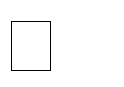  	 Технические средства обучения (проектор, ноутбуки , экран).  	 Технические средства обучения (проектор, ноутбуки , экран).  	 Технические средства обучения (проектор, ноутбуки , экран). 7.48. МЕТОДИЧЕСКИЕ УКАЗАНИЯ ДЛЯ ОБУЧАЮЩИХСЯ ПО ОСВОЕНИЮ ДИСЦИПЛИНЫ (МОДУЛЯ) В значительной степени добиться упорядочения знаний по дисциплине «Информационное прав» позволит последовательное изучение рекомендуемых нормативных и специальных источников. Трудности при изучении дисциплины также могут возникнуть в связи со значительным количеством нормативно-правовых актов, регулирующих данные отношения. Для того чтобы сориентироваться в массиве нормативных правовых актов, официальных актах высших судебных органов, документах судебной практики следует обратиться к перечню рекомендуемой литературы. Поэтому в процессе самостоятельной работы, при подготовке к аудиторным занятиям, к экзамену, а также при написании эссе, подготовке научных докладов необходимо уточнять действие изучаемого нормативно-правового акта по времени. Целесообразно использовать возможности СПС «Гарант», «Консультант Плюс». Лекция – это форма учебной деятельности, при которой специально организуемый и управляемый процесс обучения направляется на повышение активности познавательных интересов студентов, развитие обучающихся. При преподавании дисциплины «Информационное право» используются следующие типы лекционных занятий: лекции - дискуссии (проводятся в диалоговой форме, дают возможность развивать профессиональные компетенции путем проведения совместного анализа – преподаватель, студент - пробелов и противоречий актов российского законодательства, сложившейся судебной практики; поиска путей их разрешения); лекции – визуализации (используются мультимедийные средства как дополнительные носители правовой информации; данный вид аудиторных занятий предполагает также привлечение студентов к созданию визуальных материалов, что позволяет формировать соответствующие навыки и умения, воспитывает личностное отношение к содержанию обучения). При подготовке к лекционным занятиям рекомендуется, прежде всего, познакомиться с рабочей программой учебной дисциплины, изучить нормативно-правовые источники. В ходе лекции целесообразно конспектировать определения новых правовых категорий, обращать внимание на поставленные преподавателем проблемы, выводы, различные научные подходы. Желательно в рабочих тетрадях оставлять поля для последующей самостоятельной работы. Практические занятия нацелены на формирование и развитие профессиональных компетенций студентов в рамках изучения дисциплины. По дисциплине «Информационное право» используются следующие формы оценки компетенций: 1. Устный опрос Тестирование Эссе Доклад Дискуссия Решение задач. Устный опрос представляет собой средство контроля, организованное как специальная беседа преподавателя с обучающимся на темы, связанные с изучаемой дисциплиной, и рассчитанное на выяснение объема знаний обучающегося по определенному разделу, теме, проблеме и т.п.,  позволяет не только опрашивать и контролировать знания обучающихся, но и сразу же поправлять, повторять и закреплять знания, умения и навыки. Тестирование представляет собой систему стандартизированных заданий, позволяющая автоматизировать процедуру измерения уровня знаний и умений обучающегося. Для решения тестовых заданий необходимо предварительно изучить нормативную и специальную литературу по рассматриваемой теме. Для успешного прохождения тестовых заданий необходимо внимательно прочитать каждый вопрос и проанализировать предлагаемые ответы. Правильно выполнить задание можно не только при условии знания конкретного материала, но и благодаря способности рассуждать, отвергать неверные варианты ответа. При выполнении заданий студентам необходимо отметить правильный(ные) ответ (ответы). Эссе/доклад - средство, позволяющее оценить умение обучающегося письменно излагать суть поставленной проблемы, самостоятельно проводить анализ этой проблемы с использованием концепций и аналитического инструментария соответствующей дисциплины, делать выводы, обобщающие авторскую позицию по поставленной проблеме. Дискуссия - средство проверки умений применять полученные знания для решения задач определенного типа по теме или разделу. Проведению дискуссии предшествует большая самостоятельная работа студентов, выражающаяся в изучении нормативной и специальной литературы, знакомстве с материалами судебной практики. Подготовительная работа позволяет выработать у студентов навыки оценки правовой информации через призму конституционных ценностей и положений. На втором этапе – аудиторном занятии – идет публичное обсуждение дискуссионных вопросов. Тематическая дискуссия как интерактивная форма обучения предполагает проведение научных дебатов. Хорошо проведенная тематическая дискуссия имеет большую обучающую и воспитательную ценность. Проводимые тематические дискуссии воспитывают навыки публичного выступления, развиваются способности логически верно, аргументированно и ясно строить свою речь, публично представлять собственные и научные результаты. В рамках изучения дисциплины «Информационное право» предусматривается так же решение практикоориентированных задач. Процесс подготовки к выполнению практикоориентированных задач можно условно разделить на следующие этапы: а) изучение содержания задачи (нельзя решить задачу, не уяснив ее содержание – это даст возможность правильно квалифицировать вид правоотношений в области информационного права и информационной безопасности); б) подбор нормативных источников, относящихся к содержанию полученного задания; в) изучение основной и дополнительной литературы (например, комментариев Федеральных законов); г) изучение материалов судебной практики; е) аналитический разбор ситуативной задачи через призму действующего законодательства и сложившейся судебной практики; ж) определение собственной позиции, формулировка аргументов; з) оформление ответа; и) представление ответа на ситуативную задачу. Методические указания к выполнению контрольной работы для студентов заочной формы обучения. Выполнение контрольных работ является основной частью самостоятельной работы студентов и предусматривает индивидуальную работу студентов с учебной литературой и первоисточниками по соответствующим курсам. Целью контрольной работы является решение конкретной теоретической или практической задачи для выяснения степени усвоения изучаемого материала. Контрольная работа по дисциплине «Информационное право» представлена в 5 вариантах. Вариант работы студент определяет по начальной букве своей фамилии. Студенты, фамилии которых начинаются с букв: «А» по «Ж» включительно, выполняют 1 вариант; «З» по «Л» - 2 вариант; «М» по «Р» - 3 вариант; «С» по «Ф» - 4 вариант; «X» по «Я» - 5 вариант. Примерная структура и оформление контрольной работы. Контрольная работа содержит: титульный лист: данные об авторе, название факультета, курса, группы, дату выполнения, наименование дисциплины, тему работы, номер ее варианта; содержание; список используемой литературы. Контрольная работа выполняется либо в отдельной тетради объемом в среднем 14-20 страниц, от руки, четким, разборчивым почерком, либо в машинописном варианте (14 шрифт, 1,5 интервал, стандартные поля), в этом случае все листы обязательно должны быть скреплены. К выполнению контрольной работы предъявляются следующие требования: написанию работы должно предшествовать изучение всей рекомендуемой литературы, по возможности – дополнительных источников информации; работа выполняется самостоятельно, творчески, недопустимо просто переписывание текста учебника и иных источников; работе должны быть присущи краткость, информативность, определенная структура; каждая страница должна быть пронумерована в правом нижнем углу листа; каждая страница должна иметь поля; должны быть обозначены номер и содержание вопроса, на который дается ответ. В конце работы помещается список литературы и источников, использованных при работе над темой. Список должен начинаться на новой странице под соответствующим заголовком. Список использованных источников должен быть оформлен в соответствии с ГОСТ Р 7.05-2008. При подготовке к написанию контрольной работы следует внимательно прочитать рекомендуемую литературу, конспектируя сущность прочитанного, выписывая цитаты, записывая собственные мысли. Затем рекомендуется еще раз обдумать порядок изложения, уточнить формулировки, сверить цитаты и уже после этого приступать к написанию текста. Рекомендуется писать контрольную работу: лаконично и четко, избегая сложных придаточных предложений и фраз; максимально использовать методологию и терминологию данной области науки, при необходимости раскрывая сложные и редкие термины; соблюдать единообразие обозначений, символов, размеренности и сокращений, оформления цитат и примечаний в ссылках. Контрольные работы, выполняемые обучающимися, сдаются на проверку до начала промежуточной аттестации в деканат. Не допущенные к защите контрольные работы (при обнаружении ошибок), возвращаются обучающемуся для устранения замечаний, после чего повторно предоставляются преподавателю при сдаче экзамена (зачета). Выполнение контрольной работы является допуском к промежуточной аттестации по изучаемой дисциплине. 